.Start after 16 counts on lyricssection 1 : rock back, walk x2 , side mambo, pivot ½ turn L , hitchsection 2 : pivot ½ turn L step ,hold, R triple step forward , L rock forward, behind side cross ¼ turn Rsection 3 : point R , hitch ¼ turn R, pivot ½ turn R step , hold, rock forward, triple step ½ turn Lsection 4 : R step pivot ½ turn L , triple step ½ turn L, walk back X2 , coaster stepsection 5 : R Dorothy step , L Dorothy step  , step pivot ½ turn L , kick ball touchsection 6 : reverse rocking chair , and point ¾ turn, cross , sidesection 7 : cross shuffle, side rock, behind side cross, side step , touch ¼turn Rsection 8 : step ¼ turn L , touch L ¼ turn L , kick ball touch , step touch , step ¼ turn L touchStart again with smileContact: dadouchoregraphe@outlook.fr - www.david-lecaillon.comNothing Holding Me Back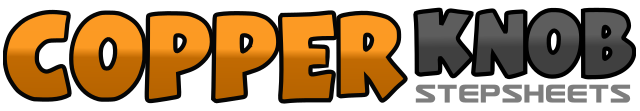 .......Count:64Wall:4Level:Intermediate.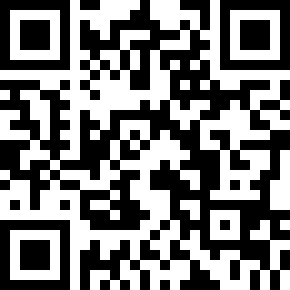 Choreographer:David LECAILLON (FR) - July 2017David LECAILLON (FR) - July 2017David LECAILLON (FR) - July 2017David LECAILLON (FR) - July 2017David LECAILLON (FR) - July 2017.Music:There's Nothing Holdin' Me Back - Shawn MendesThere's Nothing Holdin' Me Back - Shawn MendesThere's Nothing Holdin' Me Back - Shawn MendesThere's Nothing Holdin' Me Back - Shawn MendesThere's Nothing Holdin' Me Back - Shawn Mendes........1-2step Rf back , recover onto Left3-4step Rf foward , step Lf forward5&6step Rf on Right side , recover onto Lf, step Rf forward7-8pivot ½ turn Left on Rf , hitch Left 6:001-2pivot ½ turn Left on Rf on place step Lf forward , hold 12:003&4triple step Right forward (R,L,R)5-6step Lf forward, recover onto Rf7&8cross Lf behind Rf ¼ turn Right , step Rf on Right side, cross Lf over Rf 3:001-2point Rf on Right side, hitch Right ¼ turn on Right 6:003-4pivot ½ turn Right on place step Rf forward, hold 12:005-6step Lf forward, recover onto Rf7&8triple step ½ turn Left ( L,R,L) 6:001-2step Rf forward, pivot ½ turn Left 12:003&4triple step ½ turn Left 6:005-6walk Lf back, walk Rf back7&8step Lf back , step Rf next to Lf, step Lf forward1-2&step Rf on Right diagonal, lock Lf behind Rf, step Rf on Right diagonal3-4&step Lf on Left diagonal, lock Rf behind Lf , step Lf on Left diagonal5-6step Rf forward, pivot ½ turn Left 12:007&8kick Rf forward , step Rf on Right side , touch Lf next to Rf1-2step Lf back, recover onto Rf3-4step Lf forward, recover onto Rf&5-6step Lf back, point Rf back , ¾ turn Right finish body weight on Rf 9:007-8cross Lf over Rf, step Rf on Right side1&2cross Lf over Rf , step Rf on Right side , cross Lf over Rf3-4step Rf on Right side, recover onto Lf5&6cross Rf behind Lf, step Lf on Left side , cross Rf over Lf7-8step Lf on Left side, ¼ turn Right touch Rf forward 12:001-2¼ turn Left step Rf on Right side , ¼ turn left touch Lf forward 6:003&4kick Lf forward , step Lf on Left side , touch Rf next to Lf5-6step Rf on Right diagonal , touch Lf next to Rf7-8¼ turn Left step LF, touch Rf next to Lf 3:00